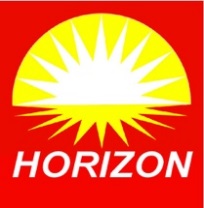 Person Specification – Teaching AssistantEssentialDesirableQualificationsGCSE Grade A*-C (or equivalent) in English and MathematicsNVQ 3 for Teaching Assistants or equivalent qualifications or experienceTraining in the relevant learning strategiesExperienceExperience of working with children of relevant ageKnowledge and skillsEffective use of ICT to support learningBasic understanding of child development and learningAbility to self-evaluate learning needs and actively seek learning activitiesAbility to relate well to children and adultsWork constructively as part of a teamUnderstanding of relevant policies/code of practice and awareness of relevant legislation including safeguardingGeneral understanding of national / foundation stage curriculum and other basic learning programmes / strategies